Per il merito e la trasparenza nell’Università italianaVerso il Piano Nazionale Anticorruzioneper le Istituzioni universitarieProf.ssa Ida Angela NicotraOrdinario di Diritto costituzionaledell’Università di CataniaComponente del Consigliodell’Autorità nazionale anticorruzioneGIOVEDì 9 novembre 2017, ore 15.00Aula magnaScuola per le professioni legali E. Redentivia Belmeloro 12, bologna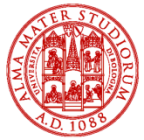 SCUOLA DI GIURISPRUDENZADIPARTIMENTO DI SCIENZE GIURIDICHE